SUBAIR CALEB IBUKUN, 17/SCI01/078,Good Day MRS OLATUNJI How are you doing Ma? I hope you and your family are doing fine. Stay safe Ma and God bless you. A finite automata is the simplest form of computation which has very limited memory. It is an abstract machine that can be in exactly one of a finite number of states at a timeB) A DFA (deterministic formal automata) is represented by a 5-turple shown below.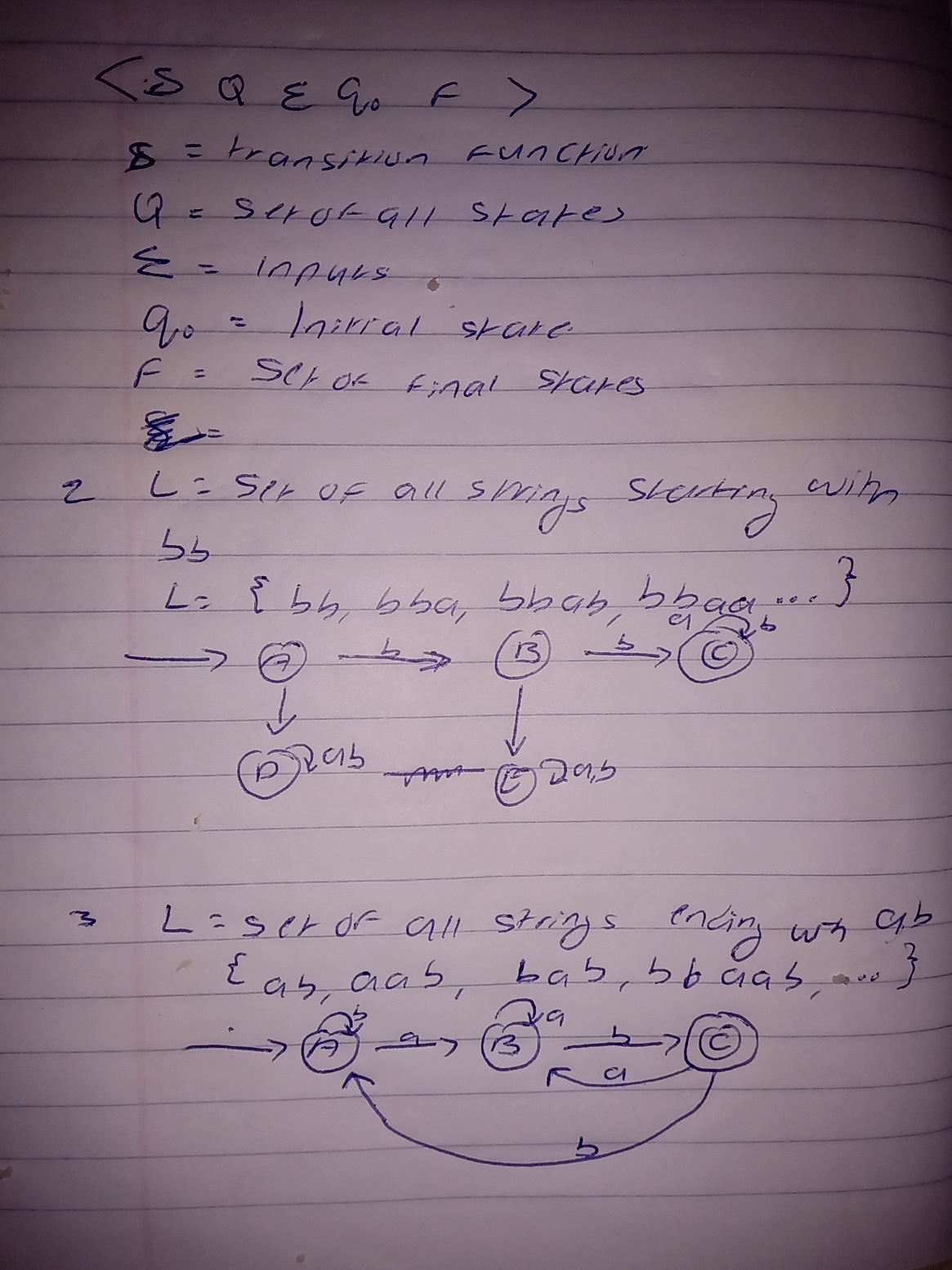 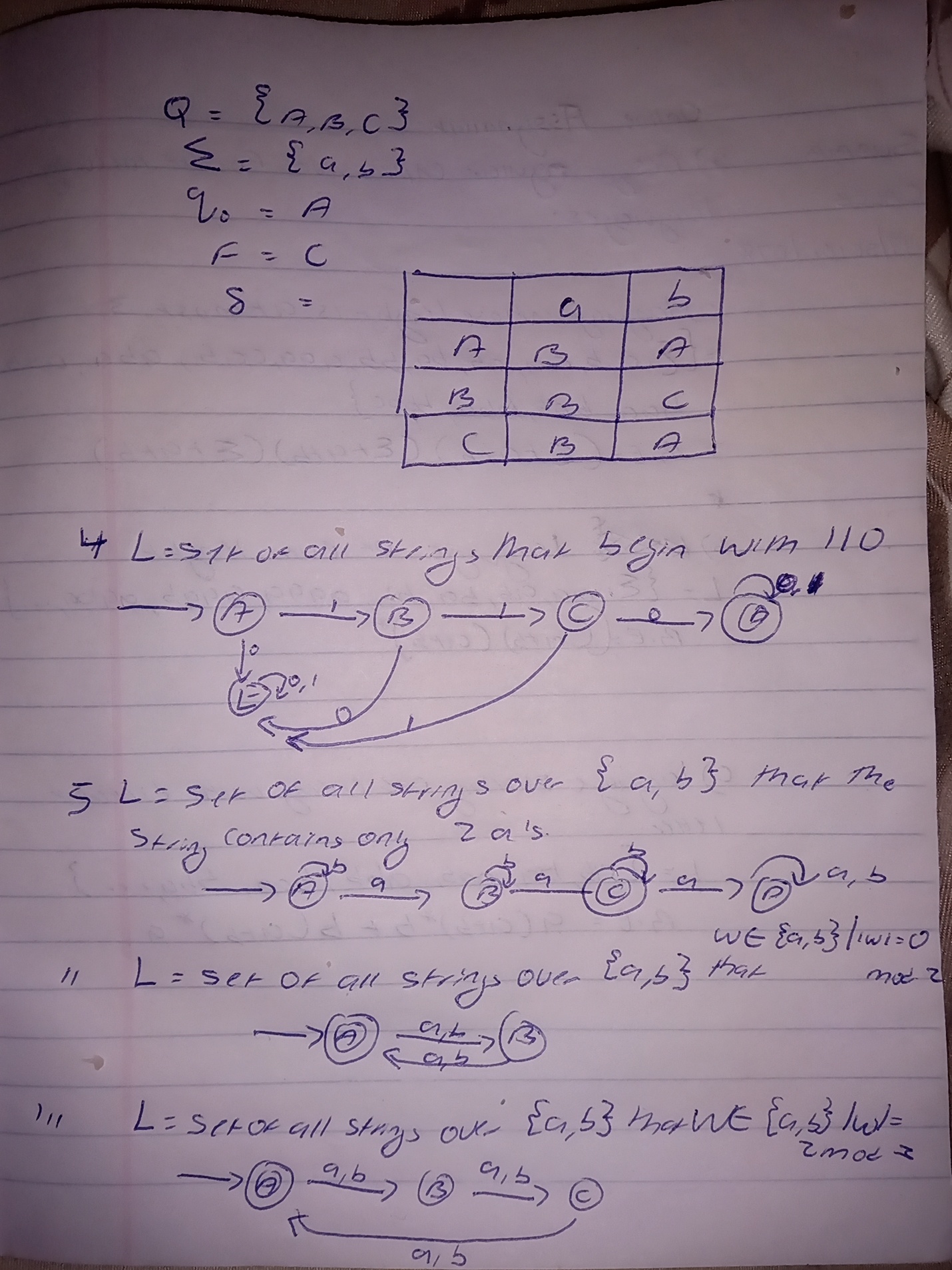 